   Центр  общения старшего поколения 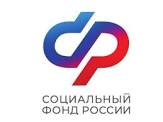 клиентская служба   (на правах отдела) в г. КировградеПлан мероприятий на апрель   2024г.Добро пожаловать!Режим работы: понедельник-четверг с 8.30-17.30пятница с 8.30-16.30Ждем Вас в центре общения  старшего поколения!По адресу: г. Кировград, улица Кировградская, дом 48.Для ежедневного посещения в свободное от запланированных мероприятий время доступны -  мини библиотека, настольные игры.План мероприятий может корректироваться по согласованию с участниками Центра.Специалист центра Уварова Светлана Геннадьевна, т. +7 950 653 45 70датавремямероприятиеответственный01.04.24понедельник10.0013.00Территория здоровья. Общеукрепляющая гимнастика.Мастер класс по рукоделиюСпециалист ОСФР Участник центра02.04.24.вторник10.0013.00Территория здоровья.Общеукрепляющая гимнастика.«Бочча - игра с мячом»Специалист ОСФРТренер - преподаватель03.04.24среда10.0011.00Территория здоровья.Дыхательная гимнастика.Мероприятие в рамках поэтического клуба Специалист ОСФР04.04.24четверг10.0013.00Территория здоровьяСкандинавская ходьба.В рамках музыкальной гостиной «Музыкальная завалинка»Специалист ОСФР05.04.24пятница10.00.13.30 Территория здоровья. Аква аэробика (посещение городского бассейна).Праздничное мероприятие «День именинника»Специалист ОСФР08.04.24
понедельник10.0011.00Территория здоровья. Общеукрепляющая гимнастика.Мастер класс по рукоделию.Специалист ОСФРУчастник центра09.04.24вторник10.0013.00Территория здоровья.Дыхательная гимнастика. «Бочча - игра с мячом»Специалист ОСФРТренер - преподаватель10.04.24среда10.0011.00Территория здоровья. Дыхательная гимнастика. Скандинавская ходьба. Настольные игр.Специалист ОСФР11.04.24четверг10.0013.30Территория здоровья. Общеукрепляющая гимнастика.В рамках музыкальной гостиной «Музыкальная завалинка»Специалист ОСФР12.04.24пятница10.0013.00Территория здоровья. Аква аэробика (посещение городского бассейна).Мероприятие, посвященное Дню космонавтикиСпециалист ОСФР15.04.24понедельник10.0011.00Территория здоровья. Общеукрепляющая гимнастикаМастер класс по рукоделию.Специалист ОСФРУчастник центра16.04.24вторник10.0013.00Территория здоровья. Дыхательная гимнастика.«Бочча - игра с мячом»Специалист ОСФРТренер - преподаватель17.04.24среда10.00.11.00Территория здоровья. Гимнастика. Скандинавская ходьба. Настольные игры.Специалист ОСФР18.04.24четверг10.0013.00Территория здоровья. Общеукрепляющая гимнастика.В рамках музыкальной гостиной «музыкальная завалинка»Специалист ОСФР19.04.24пятница10.0013.00Территория здоровья. Аква аэробика (посещение городского бассейна). Клуб садоводов «Советы бывалых дачников»Специалист ОСФРУчастник центра22.04.24понедельник10.0011.00Территория здоровья. Дыхательная гимнастика. Мастер класс по рукоделиюСпециалист ОСФРУчастники центра23.04.24вторник 10.0011.00Территория здоровья. Скандинавская ходьба.«Бочча - игра с мячом»Специалист ОСФРТренер - преподаватель24.04.24среда 10.0013.00Территория здоровья. Общеукрепляющая гимнастика.Мероприятие в рамках поэтического клубаСпециалист ОСФР25.04.24четверг10.0013.00Территория здоровьяСкандинавская ходьба.В рамках музыкальной гостиной «Музыкальная завалинка»Специалист ОСФР26.04.24пятница10.0013.00Территория здоровья. Аква аэробика (посещение городского бассейна).Клуб садоводов «Лунный календарь»Специалист ОСФРУчастники центра29.04.24понедельник10.0013.00Территория здоровья. Общеукрепляющая гимнастика.Мастер класс по рукоделию..Специалист ОСФРУчастник центра30.04.24вторник10.0013.00Территория здоровья.Общеукрепляющая гимнастика.«Бочча - игра с мячом»Специалист ОСФРТренер - преподаватель